Муниципальное бюджетное дошкольное образовательное учреждение
детский сад с. Гаровка-1 Хабаровского муниципального района Хабаровского края
(МБДОУ с. Гаровка-1)Программа противодействия коррупции в
Муниципальном бюджетном дошкольном образовательном учреждении детского сада с. Гаровка-1 Хабаровского муниципального района Хабаровского края
на 2023—2024 годыС. Гаровка-1,  2023I. ПОЯСНИТЕЛЬНАЯ ЗАПИСКАПрограмма противодействия коррупции в Муниципальном бюджетном дошкольном образовательном учреждении детского сада с. Гаровка-1 Хабаровского муниципального района Хабаровского края  на 2023–2024 годы (далее – Программа) разработана в соответствии с Федеральным законом от 25.12.2008 № 273-ФЗ «О противодействии коррупции», Указом Президента РФ от 16.08.2021 № 478 «О Национальном плане противодействия коррупции на 2021–2024 годы», Указом Президента РФ от 02.04.2013 № 309 «О мерах по реализации отдельных положений Федерального закона „О противодействии коррупции“», распоряжением Минобрнауки России от 14.12.2021 № 475-р «Об утверждении программы по антикоррупционному просвещению населения на 2021–2024 годы», приказом Минпросвещения России от 16.02.2022 № 81 «Об утверждении Плана противодействия коррупции Министерства просвещения Российской Федерации на 2022–2024 годы», уставом МБДОУ Детский сад № 1.Цели Программы: укрепление доверия граждан к деятельности администрации МБДОУ с. Гаровка-1 , исключение возможности проявления коррупции в МБДОУ с. Гаровка-1, а также формирование у работников и обучающихся антикоррупционного сознания.Целям Программы соответствуют следующие задачи Программы:совершенствовать организационные и правовые основы противодействия коррупции в МБДОУ с. Гаровка-1;создать условия, затрудняющие возможность коррупционного поведения и обеспечивающие снижение уровня коррупции;совершенствовать методы обучения и воспитания обучающихся нравственным нормам, составляющим основу личности, устойчивой против коррупции;повысить профессиональную компетентность педагогических работников в сфере противодействия коррупции;обеспечить прозрачность действий должностных лиц МБДОУ с. Гаровка- 1;выявлять коррупционные правонарушения, обеспечить неотвратимость ответственности за их совершение, минимизировать и (или) ликвидировать последствия правонарушений;содействовать реализации прав граждан на доступ к информации о деятельности МБДОУ с. Гаровка-1, в том числе через официальный сайт в сети интернет;принять меры по совершенствованию управления имуществом в целях предупреждения коррупции;<...>.Принципы противодействия коррупции:1. Принцип соответствия политики МБДОУ с. Гаровка-1  действующему законодательству и общепринятым нормам: соответствие реализуемых антикоррупционных мероприятий Конституции РФ, заключенным Российской Федерацией международным договорам, законодательству Российской Федерации и иным нормативным правовым актам, применимым к МБДОУ с. Гаровка-1.2. Принцип личного примера руководства: ключевая роль руководства МБДОУ с. Гаровка-1 в формировании культуры нетерпимости к коррупции и создании внутриорганизационной системы предупреждения и противодействия коррупции.3. Принцип вовлеченности работников: информированность работников  о положениях антикоррупционного законодательства и их активное участие в формировании и реализации антикоррупционных стандартов и процедур.4. Принцип соразмерности антикоррупционных процедур риску коррупции: разработка и выполнение комплекса мероприятий, позволяющих снизить вероятность вовлечения МБДОУ с. Гаровка-1, ее руководителей и работников в коррупционную деятельность, осуществляется с учетом существующих в деятельности МБДОУ с. Гаровка-1  коррупционных рисков.5. Принцип эффективности антикоррупционных процедур: применение в МБДОУ с. Гаровка-1 таких антикоррупционных мероприятий, которые имеют низкую стоимость, обеспечивают простоту реализации и приносят значимый результат.6. Принцип ответственности и неотвратимости наказания: неотвратимость наказания для работников МБДОУ с. Гаровка-1  вне зависимости от занимаемой должности, стажа работы и иных условий в случае совершения ими коррупционных правонарушений в связи с исполнением трудовых обязанностей, а также персональная ответственность руководства МБДОУ с. Гаровка-1  за реализацию внутриорганизационной антикоррупционной политики.7. Принцип постоянного контроля и регулярного мониторинга: регулярное осуществление мониторинга эффективности внедренных антикоррупционных стандартов и процедур, а также контроля за их исполнением.II. ПАСПОРТ ПРОГРАММЫIII. ОСНОВНАЯ ЧАСТЬ1. Содержание проблемы и обоснование необходимости ее решения программными методамиОбоснованием необходимости разработки и реализации мер в сфере противодействия коррупции является статья 13.3 Федерального закона от 25.12.2008 № 273-ФЗ «О противодействии коррупции», а также наличие в МБДОУ с. Гаровка-1 следующих коррупционных рисков:Данные коррупционные риски требуют широкого комплексного подхода, применения не только правовых, но и экономических, организационно-управленческих, информационно-пропагандистских и культурно-воспитательных мер с активным вовлечением в процесс противодействия коррупции всех участников образовательных отношений.Наиболее целесообразным представляется ликвидация коррупционных рисков программными методами. Это позволит обеспечить взаимодействие всех участников образовательных отношений, последовательность реализации антикоррупционных мер, адекватную оценку их эффективности со стороны общества и контроль за результатами.2. План программных мероприятийДля обеспечения реализации поставленных целей и решения указанных задач Программой предусмотрено выполнение комплекса антикоррупционных мероприятий по следующим основным направлениям:3. Ресурсное обеспечение ПрограммыФинансовое обеспечение реализации Программы осуществляется за счет бюджетных ассигнований муниципального бюджета  МБДОУ с. Гаровка-1 Общий объем бюджетных ассигнований на финансовое обеспечение реализации Программы составляет 3,0 тыс. руб., в том числе по годам:в 2022 году — 1,5 тыс. руб.;2023 году — 1,5 тыс. руб.Объем средств, предусмотренных на реализацию программных мероприятий, носит прогнозный характер и подлежит ежегодному уточнению в установленном порядке при формировании проекта бюджета МБДОУ  с. Гаровка-1 на соответствующий финансовый год с учетом сроков и эффективности реализации Программы.Основными принципами финансирования программных мероприятий являются:консолидация финансовых средств для успешной реализации мероприятий Программы;повышение эффективности использования выделяемых средств на основе оценки исполнения реализуемых мероприятий Программы с точки зрения их социально-экономической результативности.Для реализации программы используются:4. Контроль за исполнением ПрограммыКонтроль за реализацией Программы осуществляет заведующий МБДОУ с. Гаровка-1. Он координирует деятельность исполнителей Программы, анализирует и оценивает результаты выполнения программных мероприятий.Итоги о ходе реализации программы подводятся ежегодно. Отчет о ходе реализации программы за прошедший календарный год в срок до 30 января текущего года заслушивается на общем собрании трудового коллектива МБДОУ с. Гаровка-1 и размещаются подразделе «Противодействие коррупции» официального сайта МБДОУс. Гаровка-1.Исполнители Программы реализуют программные мероприятия, вносят предложения по их уточнению и корректировке, готовят отчет о реализации программы за отчетный период. По завершении реализации Программы исполнители Программы готовят для руководителя образовательной организации аналитическую записку об итогах ее реализации и оценке, а также о влиянии фактических результатов Программы на достижение поставленных целей.Оценка эффективности реализации мер противодействия коррупции осуществляется на основании целевых индикаторов Программы:5. Ожидаемые результаты от реализации ПрограммыОжидаемыми результатами реализации Программы являются:повышение качества и доступности предоставляемых образовательных услуг;укрепление доверия граждан к деятельности МБДОУ с. Гаровка-1;повышение уровня профилактической работы с целью недопущения коррупционных проявлений в МБДОУ с. Гаровка-1;эффективная система борьбы против возможных проявлений коррупционной направленности;повышение правовой культуры и уровня антикоррупционного правосознания у работников, обучающихся, их родителей (законных представителей) МБДОУ с. Гаровка- 1;прозрачные механизмы принимаемых решений администрацией МБДОУ с. Гаровка-1;снижение коррупционных рисков, препятствующих целевому и эффективному использованию средств МБДОУ с. Гаровка- 1;<...>.СОГЛАСОВАНО                                                     УТВЕРЖДАЮ 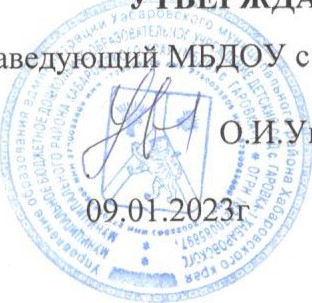 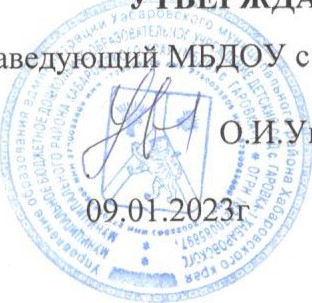  советом коллективаМБДОУ с. Гаровка-1(протокол от 09.01.2023г № 1)                                  Заведующий МБДОУ с. Гаровка-1                                                               О.И.Уваровская                                               09.01.2023гНаименование программыПротиводействие коррупции в муниципальном бюджетном дошкольном образовательном учреждении детского сада с. Гаровка-1 Хабаровского муниципального района Хабаровского края  на 2023–2024 годыСроки и этапы реализации
программы Срок реализации: 2023–2024 годы. Программа реализуется в два этапа:I этап —  2023 год;II этап — 2024 год;Исполнители программыСреди работников МБДОУ с Гаровка-1:осуществляет общее руководство программой — заведующий;организует работу по реализации программных мероприятий — старший воспитатель;проводят антикоррупционную пропаганду — воспитатели, ответственный за противодействие коррупцииУчастники программыПрограмма рассчитана:на педагогических работников;административный персонал;обслуживающий персонал;обучающихся;родителей (законных представителей) обучающихся;физических и юридических лиц, с которыми МБДОУ с. Гаровка-1  вступает в договорные отношенияИсточники и объемы
финансового обеспечения
реализации программыОбъем финансовых ресурсов, необходимый для реализации программы на период 2023—2024 годов, составляет 3 тыс. руб., в том числе за счет средств муниципального бюджета:в 2023 году — 1,5 тыс. руб.;2024 году — 1,5 тыс. руб.Наименование рискаСуть проблемыМеханизмы минимизацииСбор денежных
средств,
неформальные
платежиНехватка денежных
средствинформационная открытость деятельности МБДОУ с. Гаровка-1 ;соблюдение утвержденных антикоррупционных нормативных локальных актов МБДОУ с. Гаровка-1Отсутствие
неприятия
коррупцииМоральная деградация,
устойчивая
толерантность
работников к
коррупцииосознание этих фактов как социальной проблемы;непримиримая  реакция на коррупцию;пропагандистская и просветительская работа;реализация задач антикоррупционного образования при участии в данном процессе всех заинтересованных сторон: родительской общественности и социально ответственных работниковСлабая
правовая
грамотностьНедостаточная
информированность
участников о
последствиях
коррупции для
общества, их слабая
правовая подготовкаантикоррупционное образование: формирование у участников программы антикоррупционных установок, мировоззрения, повышения уровня правосознания и правовой культуры;разъяснение положений законодательства о мерах ответственности за совершение коррупционных правонарушений<...>№ п/пНаименование мероприятийОтветственный
исполнительСрок
исполненияОжидаемый результат1. Меры по нормативному обеспечению противодействия коррупции1. Меры по нормативному обеспечению противодействия коррупции1. Меры по нормативному обеспечению противодействия коррупции1. Меры по нормативному обеспечению противодействия коррупции1. Меры по нормативному обеспечению противодействия коррупции1.1. Совершенствование правовых основ, в том числе касающихся системы запретов, ограничений и требований, установленных в целях противодействия коррупции1.1. Совершенствование правовых основ, в том числе касающихся системы запретов, ограничений и требований, установленных в целях противодействия коррупции1.1. Совершенствование правовых основ, в том числе касающихся системы запретов, ограничений и требований, установленных в целях противодействия коррупции1.1. Совершенствование правовых основ, в том числе касающихся системы запретов, ограничений и требований, установленных в целях противодействия коррупции1.1. Совершенствование правовых основ, в том числе касающихся системы запретов, ограничений и требований, установленных в целях противодействия коррупции1.1.1Разработка (актуализация принятых) локальных актов в целях реализации законодательства по противодействию коррупции и на основе обобщения практики применения действующих антикоррупционных нормОтветственный за противодействие коррупции2023–2024 годыСовершенствование правовых, организационных и иных механизмов противодействия коррупции1.1.2Экспертиза проектов и действующих локальных актов детского сада на наличие коррупционной составляющейОтветственный за противодействие коррупции2023–2024 годыВыявление возможных коррупционных рисков1.1.3Проведение оценки эффективности мер по противодействию коррупцииЗаведующий, ответственный за противодействие коррупцииЯнварь 2023, январь 2024 годаСовершенствование работы по предупреждению и выявлению возможного конфликта интересов1.2. Разработка системы мероприятий, направленных на совершенствование порядка работы заведующего и административных работников детского сада1.2. Разработка системы мероприятий, направленных на совершенствование порядка работы заведующего и административных работников детского сада1.2. Разработка системы мероприятий, направленных на совершенствование порядка работы заведующего и административных работников детского сада1.2. Разработка системы мероприятий, направленных на совершенствование порядка работы заведующего и административных работников детского сада1.2. Разработка системы мероприятий, направленных на совершенствование порядка работы заведующего и административных работников детского сада1.2.1Проведение оценки должностных обязанностей работников детского сада, исполнение которых в наибольшей мере подвержено риску коррупционных проявленийСтарший воспитательОктябрь 2023 годаПовышение эффективности мер по предупреждению коррупционных правонарушений1.2.2Усиление персональной ответственности работников детского сада за неправомерно принятые решения в рамках служебных полномочийЗаведующийПостоянноОбеспечение неотвратимости применения мер ответственности к лицам, допустившим коррупционные правонарушения, учет и анализ примененных мер ответственности1.2.3Рассмотрение вопросов исполнения законодательства о борьбе с коррупцией на педагогических советах, собраниях трудового коллективаСтарший воспитательЕжеквартальноПовышение контроля за исполнением законодательства в сфере противодействия коррупции2. Методы антикоррупционного просвещения и пропаганды нетерпимого отношения к коррупции2. Методы антикоррупционного просвещения и пропаганды нетерпимого отношения к коррупции2. Методы антикоррупционного просвещения и пропаганды нетерпимого отношения к коррупции2. Методы антикоррупционного просвещения и пропаганды нетерпимого отношения к коррупции2. Методы антикоррупционного просвещения и пропаганды нетерпимого отношения к коррупции2.1. Совершенствование механизмов формирования антикоррупционного мировоззрения у обучающихся, их родителей (законных представителей)2.1. Совершенствование механизмов формирования антикоррупционного мировоззрения у обучающихся, их родителей (законных представителей)2.1. Совершенствование механизмов формирования антикоррупционного мировоззрения у обучающихся, их родителей (законных представителей)2.1. Совершенствование механизмов формирования антикоррупционного мировоззрения у обучающихся, их родителей (законных представителей)2.1. Совершенствование механизмов формирования антикоррупционного мировоззрения у обучающихся, их родителей (законных представителей)2.1.1Участие в общественных акциях в целях антикоррупционного просвещения и противодействия коррупции, в том числе приуроченных к Международному дню борьбы с коррупцией (9 декабря)Старший воспитательЕжегодноФормирование у дошкольников нетерпимости к коррупционному поведению и повышение уровня правосознания2.1.2Проведение воспитательно-образовательных занятий по антикоррупционной тематикеВоспитатели2023–2024 годыДополнительный источник информации, посредством которого проводится просветительская работа2.1.3Проведение среди родителей (законных представителей) обучающихся анонимного анкетирования, включая онлайн-опросыВоспитателиНе реже двух раз в годВыявление фактов коррупции, оценка мнения общественности2.1.4Разработка материалов, информирующих родителей (законных представителей) обучающихся о правах их и их детей, включая описание правомерных и неправомерных действий работников. Размещение на информационных стендах и сайте образовательной организацииСтарший воспитательЕжегодноПовышение правовой грамотности родителей (законных представителей) обучающихся2.2. Формирование антикоррупционного мировоззрения у работников и контрагентов, профессиональное развитие работников в сфере противодействия коррупции 2.2. Формирование антикоррупционного мировоззрения у работников и контрагентов, профессиональное развитие работников в сфере противодействия коррупции 2.2. Формирование антикоррупционного мировоззрения у работников и контрагентов, профессиональное развитие работников в сфере противодействия коррупции 2.2. Формирование антикоррупционного мировоззрения у работников и контрагентов, профессиональное развитие работников в сфере противодействия коррупции 2.2. Формирование антикоррупционного мировоззрения у работников и контрагентов, профессиональное развитие работников в сфере противодействия коррупции 2.2.1Инструктивные совещания на тему «Коррупция и ответственность»Заведующий2023–2024 годыФормирование у работников нетерпимости к коррупционному поведению и повышение уровня правосознания2.2.2Ознакомление работников с нормативными документами, регламентирующими вопросы предупреждения и противодействия коррупцииЗаведующий2023–2024 годыФормирование у работников нетерпимости к коррупционному поведению и повышение уровня правосознания2.2.3Обеспечение подготовки и дополнительного профессионального образования педагогических кадров в части использования ими методики антикоррупционного воспитания и просвещенияЗаведующий2023–2024 годыУлучшение подготовки педагогических кадров, способных осуществлять антикоррупционное воспитание и просвещение2.2.4Обеспечение участия педагогических работников в тематических образовательных площадках и мастерских по методике организации и проведения образовательных мероприятий антикоррупционной направленностиЗаведующий2023–2024 годыОрганизована работа по изучению эффективных методик организации и проведения образовательных мероприятий антикоррупционной направленности для работников2.2.5Проведение обучающих мероприятий по вопросам профилактики коррупционных и иных правонарушенийОтветственный за противодействие коррупции2023–2024 годыСовершенствование знаний и умений работников в сфере противодействия коррупции2.2.6Организация индивидуального консультирования работников по вопросам применения (соблюдения) антикоррупционных стандартов и процедурОтветственный за противодействие коррупции2023–2024 годыСовершенствование правовой, теоретической и практической подготовки работников2.2.7Информирование контрагентов организации о последствиях коррупционных правонарушенийОтветственный за противодействие коррупции2023–2024 годыПредотвращение возможных коррупционных рисков3. Обеспечение доступности информации о деятельности образовательной организации в сфере противодействия коррупции3. Обеспечение доступности информации о деятельности образовательной организации в сфере противодействия коррупции3. Обеспечение доступности информации о деятельности образовательной организации в сфере противодействия коррупции3. Обеспечение доступности информации о деятельности образовательной организации в сфере противодействия коррупции3. Обеспечение доступности информации о деятельности образовательной организации в сфере противодействия коррупции3.1. Совершенствование механизмов информационной открытости3.1. Совершенствование механизмов информационной открытости3.1. Совершенствование механизмов информационной открытости3.1. Совершенствование механизмов информационной открытости3.1. Совершенствование механизмов информационной открытости3.1.1Создание на официальном сайте специализированного подраздела «Противодействие коррупции»Администратор сайтаОктябрь 2023 годаПодраздел, способствующий информационной открытости в сфере противодействия коррупции3.1.2Публикация на официальном сайте информации об антикоррупционной деятельности образовательной организацииОтветственный за размещение информации на сайте2023–2024 годыСведения и отчеты о реализации программы и иных мероприятиях по вопросам профилактики коррупционных правонарушений3.1.3Мониторинг публикаций в мессенджерах и социальных сетях о фактах проявления коррупции в образовательной организацииЗаведующий, руководители структурных подразделений2023–2024 годыДоклад о результатах мониторинга с целью принятия мер реагирования в случаях обнаружения коррупционных проявлений3.2. Обеспечение права граждан на доступ к информации о деятельности3.2. Обеспечение права граждан на доступ к информации о деятельности3.2. Обеспечение права граждан на доступ к информации о деятельности3.2. Обеспечение права граждан на доступ к информации о деятельности3.2. Обеспечение права граждан на доступ к информации о деятельности3.2.1Обеспечение доступности к номерам телефонов администрации детского сада в целях выявления фактов проявлений коррупции, а также активного привлечения общественности в борьбе с данными правонарушениямиЗаведующийИюль 2023 годаОбеспечение функционирования системы связи для получения сообщений о несоблюдении ограничений и запретов, установленных законодательством Российской Федерации, а также о фактах коррупции3.2.2Обеспечение наличия журнала учета сообщений о совершении коррупционных правонарушений работниками дошкольной образовательной организацииЗаведующийИюль 2023 годаКонтроль каждого полученного сообщения о фактах коррупции в образовательной организации3.2.3Размещение на сайте детского сада плана ФХД , муниципального задания и отчета по самообследованию учрежденияЗаведующийАвгуст 2023 годаОбеспечение открытости информации о деятельности образовательной организации3.2.4Организация контроля за выполнением законодательства о противодействии коррупции в детском садуЗаведующий, старший воспитательПостоянноВыявление возможных случаев неисполнения требований нормативных актов о противодействии коррупции в детском саду4. Реагирование на факты коррупции, совершенствование правового регулирования 4. Реагирование на факты коррупции, совершенствование правового регулирования 4. Реагирование на факты коррупции, совершенствование правового регулирования 4. Реагирование на факты коррупции, совершенствование правового регулирования 4. Реагирование на факты коррупции, совершенствование правового регулирования 4.1. Расширение способа участия граждан в области противодействия коррупции4.1. Расширение способа участия граждан в области противодействия коррупции4.1. Расширение способа участия граждан в области противодействия коррупции4.1. Расширение способа участия граждан в области противодействия коррупции4.1. Расширение способа участия граждан в области противодействия коррупции4.1.1Обобщение практики рассмотрения полученных в разных формах обращений граждан и организаций по фактам проявления коррупции и повышение результативности и эффективности этой работыЗаведующий, руководители структурных подразделенийНоябрь 2023,ноябрь 2024,Принятие необходимых мер по информации, содержащейся в обращениях граждан и организаций о фактах проявления коррупции4.1.2Организация работы телефона доверия и горячей линииЗаведующийДекабрь 2023годаУвеличение способов получения сведений о фактах проявления коррупции в образовательной организации4.1.3Размещение в здании образовательной организации «ящика обращений»Заместитель завхозФевраль 2023 годаОбеспечение функционирования системы связи для получения сообщений о фактах проявления коррупции4.2.Правовые и организационные основы противодействия коррупции, повышение их эффективности 4.2.Правовые и организационные основы противодействия коррупции, повышение их эффективности 4.2.Правовые и организационные основы противодействия коррупции, повышение их эффективности 4.2.Правовые и организационные основы противодействия коррупции, повышение их эффективности 4.2.Правовые и организационные основы противодействия коррупции, повышение их эффективности 4.2.1Осуществление взаимодействия с правоохранительными органами по фактам, связанным с проявлением коррупцииЗаведующий2023–2024 годыСовместное оперативное реагирование на коррупционные правонарушенияСредстваРесурсыИнформационныеофициальный сайт МБДОУ с. Гаровка-1 информационные стенды МБДОУ с. Гаровка-1 Материально-
техническиеПособия, оборудование и оснащение административных и учебных помещений№ п/пЦели, целевые индикаторыЕдиница измерения2023 год2024 год1Доля мер противодействия коррупции Программы, исполненных в установленный срокпроцентыне менее 95%не менее 99%2Позитивная оценка участниками образовательных отношений мер по противодействию коррупции, предпринимаемых в образовательной организациипроцентыдоля от количества респондентовдоля от количества респондентовдоля от количества респондентов2Позитивная оценка участниками образовательных отношений мер по противодействию коррупции, предпринимаемых в образовательной организациипроцентыне менее 33%не менее 34%не менее 35%